25. 03.2020 Przypomnienie nazw kolorów: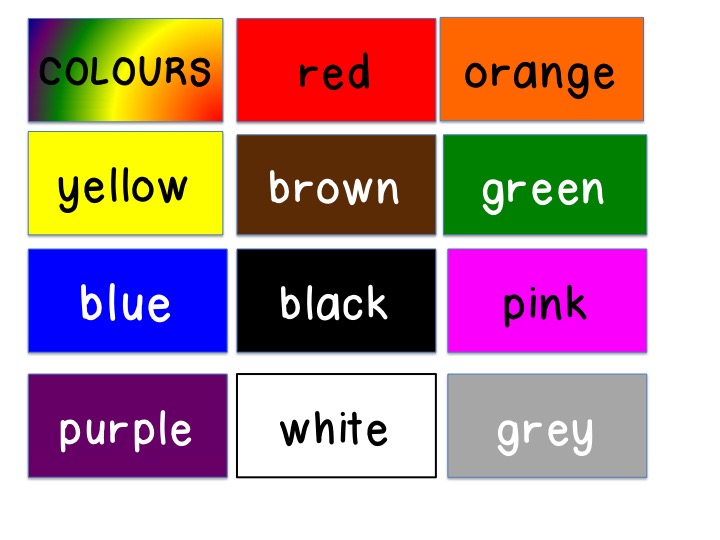 https://www.youtube.com/watch?v=g_mlUHPh2vUhttps://www.superkid.pl/kolory-colours-slowka26.03.2020 Przybory szkolne 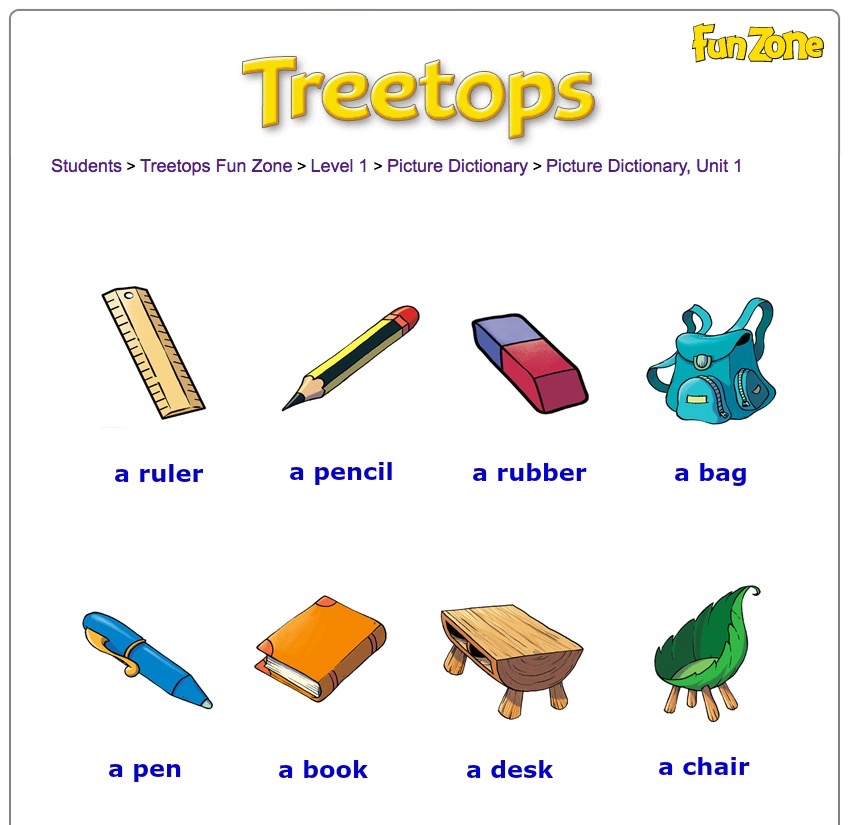 https://www.youtube.com/watch?v=C4hU0CXjG_027.02.2020 Nazwy zwierząt 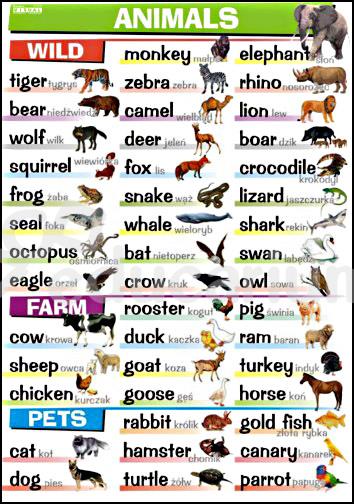 https://www.youtube.com/watch?v=jfRFxcHWqtQhttps://zdobywcywiedzy.pl/platforma/kursy/568/zwierzeta-poziom-podstawowy